Ancient Egypt creation story: Video Questions1 Who was the first god?____________________________________________________________________2) How did Atum create Shu and Tefnut?____________________________________________________________________3 )What was Shu and Tefnuts job?____________________________________________________________________4) What is Maat?____________________________________________________________________5) Who did Shu and Tefnut give birth to?___________________________________________________________________ 6) What were Humans made out of?___________________________________________________________________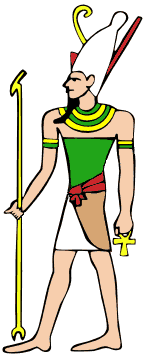 Ancient Egyptian Gods Comprehension                            Introduction There were hundreds of gods and goddesses in ancient Egypt. Often they had the body of a human and the head of an animal, which is quite strange to us! Animal Heads and Human BodiesThey chose animals who were like the god, for example, the goddess of war had the head of a lion, because lions are very strong and win in battle.  RaRa was one of the most important Egyptian gods. They believed that Ra was in control of the seasons. He had a Sun disk on his head.He had a falcon head because falcons have very good eye sight and they thought he would soar across the sky and watch everything on earth. AnubisAnubis is one of the best known Egyptian gods. Anubis   had the black head of a jackal. Ancient Egyptians believed that Anubis would help to decide who wouldgo on to the Afterlife.ConclusionNow you know the names of some important Egyptian gods and why some of them have animal heads, why don’t you find out more about them yourself?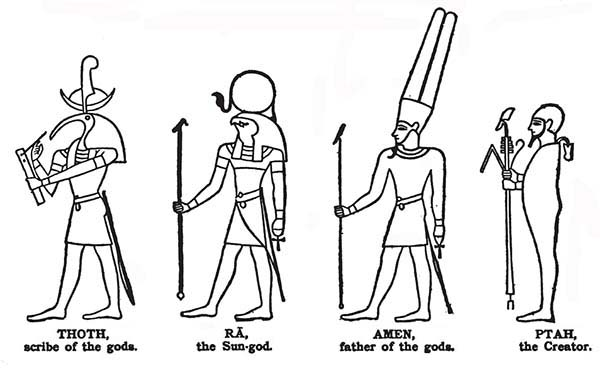 Reading Comprehension1. How many Ancient Egyptian gods and goddesses were there? (Introduction)____________________________________________________2. What seems strange to us?  (Introduction)______________________________________________________3. Why was the goddess of war shown as a lion?(Animal Heads and Human Bodies)______________________________________________________4. Who was one of the most important Gods?______________________________________________________5. Why did Ra have a falcon’s head? (Ra)______________________________________________________6. Which sort of animals was the god Anubis? Tick one box□camel                                          □ jackal□rhino                                           □ crocodile7. What did the Ancient Egyptian believe Anubis helped to do?_______________________________________________________8. In the conclusion what does it suggest you could do now?_______________________________________________________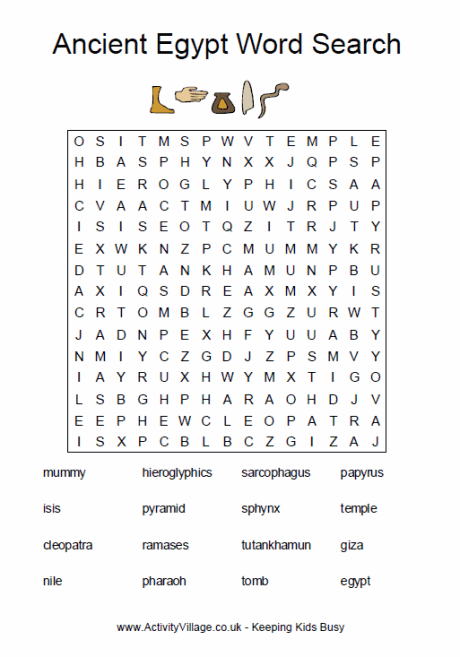 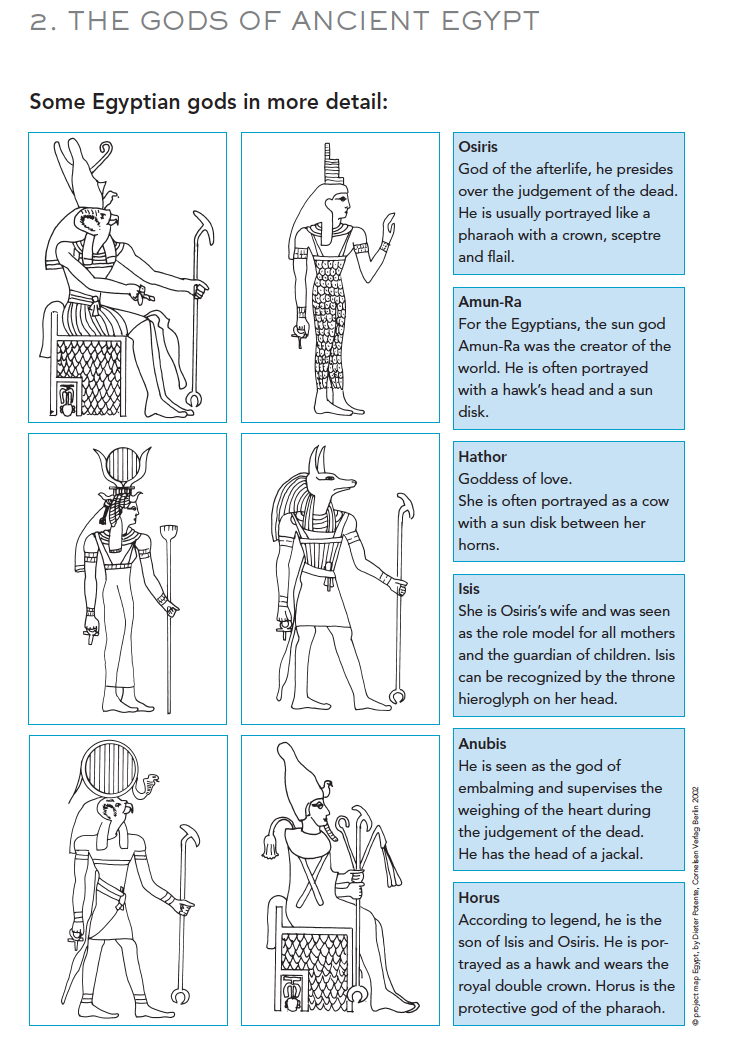 